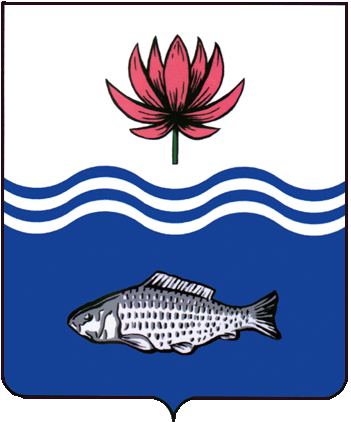 АДМИНИСТРАЦИЯ МО "ВОЛОДАРСКИЙ РАЙОН"АСТРАХАНСКОЙ ОБЛАСТИПОСТАНОВЛЕНИЕО предоставлении Ирисбиевой Р.Г.в аренду земельного участкадля сенокошения и выпаса скота гражданамиРассмотрев обращение Ирисбиевой Рупият Гезиевны, в соответствии со ст. 22, пп. 19 п. 2 ст. 39.6. Земельного кодекса РФ, администрация МО «Володарский район»ПОСТАНОВЛЯЕТ:1.Предоставить Ирисбиевой Рупият Гезиевне, 03.03.1966 г.р. (паспорт 74 10 761412 выдан Отделом УФМС России по Ямало - Ненецкому А.О. в городе Новый Уренгой, 01.04.2011 г., адрес регистрации: Астраханская область, Володарский район, п. Володарский, ул. С. Максимова, д. 13) земельный участок в аренду сроком на 3 (три) года, с кадастровым номером 30:02:150801:19, общей площадью 3042235 кв.м, из категории «земли сельскохозяйственного назначения», в 2-х км на северо - восток от бугра «Яцкий» Володарского района Астраханской области, для сенокошения и выпаса скота гражданами.2.Ирисбиевой Рупият Гезиевне:2.1.Заключить договор аренды земельного участка с администрацией МО «Володарский район».2.2.Зарегистрировать договор аренды земельного участка в Володарском отделе Управления Федеральной службы государственной регистрации, кадастра и картографии по Астраханской области в течение 30 дней со дня подписания договора аренды.2.3.Ежеквартально вносить причитающийся размер арендной платы в установленные договором сроки.2.4.При перемене места регистрации сообщить в отдел земельных и имущественных отношений, жилищной политики администрации МО «Володарский район».3.Отделу земельных и имущественных отношений, жилищной политики администрации МО «Володарский район» (Беккулова) внести соответствующие изменения в учетную и справочную документацию.4.Контроль за исполнением настоящего постановления возложить на и.о. заместителя главы администрации МО «Володарский район» по оперативной работе Беккулову Н.С.Глава администрации							Б.Г. Миндиевот 16.07.2020 г.N 756